ПОБЕДИТЕЛИ И ПРИЗЁРЫФиксация результатов производилась ручным электронным хронометражем (до 0,01)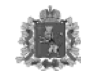 КОМИТЕТ ПО ФИЗИЧЕСКОЙ КУЛЬТУРЕ И СПОРТУ АДМИНИСТРАЦИИ ОКРУГА МУРОММУНИЦИПАЛЬНОЕ БЮДЖЕТНОЕ УЧРЕЖДЕНИЕ «СПОРТИВНАЯ ШКОЛА ОЛИМПИЙСКОГО РЕЗЕРВА им. А.А.ПРОКУРОРОВА»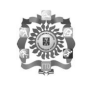 МЕЖРЕГИОНАЛЬНЫЙ ТУРНИР ПО КОНЬКОБЕЖНОМУ СПОРТУг. МуромСтадион МБУ СШОР27 ноября 2022 год(открытый каток до 600м над уровнем моря – 333м)ДЕВУШКИДЕВУШКИДЕВУШКИДЕВУШКИДЕВУШКИДЕВУШКИДЕВУШКИДЕВУШКИДЕВУШКИДЕВУШКИДЕВУШКИЮНОШИЮНОШИЮНОШИЮНОШИЮНОШИЮНОШИЮНОШИЮНОШИЮНОШИЮНОШИЮНОШИЮНОШИМЛАДШИЙ ВОЗРАСТМЛАДШИЙ ВОЗРАСТМЛАДШИЙ ВОЗРАСТМЛАДШИЙ ВОЗРАСТМЛАДШИЙ ВОЗРАСТМЛАДШИЙ ВОЗРАСТМЛАДШИЙ ВОЗРАСТМЛАДШИЙ ВОЗРАСТМЛАДШИЙ ВОЗРАСТМЛАДШИЙ ВОЗРАСТМЛАДШИЙ ВОЗРАСТМЛАДШИЙ ВОЗРАСТМЛАДШИЙ ВОЗРАСТМЛАДШИЙ ВОЗРАСТМЛАДШИЙ ВОЗРАСТМЛАДШИЙ ВОЗРАСТМЛАДШИЙ ВОЗРАСТМЛАДШИЙ ВОЗРАСТМЛАДШИЙ ВОЗРАСТМЛАДШИЙ ВОЗРАСТМЛАДШИЙ ВОЗРАСТМЛАДШИЙ ВОЗРАСТМЛАДШИЙ ВОЗРАСТ100м100м500м500м100м500м500м1Гущина АлисаГущина АлисаГущина АлисаГущина Алиса10,8210,821Бородачёва СофьяБородачёва Софья54.1454.1411Бесчастнов Артём11,02111Бесчастнов АртёмБесчастнов Артём47.7947.792Костакова АринаКостакова АринаКостакова АринаКостакова Арина11,7311,732Сарбеева КираСарбеева Кира54.4154.4122Тузов Артем11,03222Захаров АлександрЗахаров Александр52.0552.053Гусева ВарвараГусева ВарвараГусева ВарвараГусева Варвара11,7811,783Береговенко ЗлатаБереговенко Злата55.0755.0733Захаров Александр11,12333Тузов АртемТузов Артем52.9052.90СРЕДНИЙ ВОЗРАСТСРЕДНИЙ ВОЗРАСТСРЕДНИЙ ВОЗРАСТСРЕДНИЙ ВОЗРАСТСРЕДНИЙ ВОЗРАСТСРЕДНИЙ ВОЗРАСТСРЕДНИЙ ВОЗРАСТСРЕДНИЙ ВОЗРАСТСРЕДНИЙ ВОЗРАСТСРЕДНИЙ ВОЗРАСТСРЕДНИЙ ВОЗРАСТСРЕДНИЙ ВОЗРАСТСРЕДНИЙ ВОЗРАСТСРЕДНИЙ ВОЗРАСТСРЕДНИЙ ВОЗРАСТСРЕДНИЙ ВОЗРАСТСРЕДНИЙ ВОЗРАСТСРЕДНИЙ ВОЗРАСТСРЕДНИЙ ВОЗРАСТСРЕДНИЙ ВОЗРАСТСРЕДНИЙ ВОЗРАСТСРЕДНИЙ ВОЗРАСТСРЕДНИЙ ВОЗРАСТ100м100м100м500м500м100м100м500м1Глазкова ЕвгенияГлазкова ЕвгенияГлазкова Евгения11,7411,7411,741Каримова ПолинаКаримова Полина49.9249.9211Шишов Пётр10,8210,821Шишов ПётрШишов ПётрШишов ПётрШишов Пётр48.002Петрова ВасилисаПетрова ВасилисаПетрова Василиса11,7711,7711,772Петрова ВасилисаПетрова Василиса53.2653.2622маа Щёголев Алексей10,8310,832Ермаков СтепанЕрмаков СтепанЕрмаков СтепанЕрмаков Степан48.693Михеева МарияМихеева МарияМихеева Мария11,8211,8211,823Глазкова ЕвгенияГлазкова Евгения53.8753.8733Катков Пётр11,1311,133Щёголев АлексейЩёголев АлексейЩёголев АлексейЩёголев Алексей50.13СТАРШИЙ ВОЗРАСТСТАРШИЙ ВОЗРАСТСТАРШИЙ ВОЗРАСТСТАРШИЙ ВОЗРАСТСТАРШИЙ ВОЗРАСТСТАРШИЙ ВОЗРАСТСТАРШИЙ ВОЗРАСТСТАРШИЙ ВОЗРАСТСТАРШИЙ ВОЗРАСТСТАРШИЙ ВОЗРАСТСТАРШИЙ ВОЗРАСТСТАРШИЙ ВОЗРАСТСТАРШИЙ ВОЗРАСТСТАРШИЙ ВОЗРАСТСТАРШИЙ ВОЗРАСТСТАРШИЙ ВОЗРАСТСТАРШИЙ ВОЗРАСТСТАРШИЙ ВОЗРАСТСТАРШИЙ ВОЗРАСТСТАРШИЙ ВОЗРАСТСТАРШИЙ ВОЗРАСТСТАРШИЙ ВОЗРАСТСТАРШИЙ ВОЗРАСТ100м100м100м500м500м100м100м500м1Бикметова ЮлияБикметова ЮлияБикметова Юлия11,1211,1211,121Бикметова ЮлияБикметова Юлия50.2450.2411Табатченко Владимир10,5910,591Патронов НикитаПатронов НикитаПатронов НикитаПатронов Никита42.342Жарцова ЕлизаветаЖарцова ЕлизаветаЖарцова Елизавета12,0012,0012,002Жарцова ЕлизаветаЖарцова Елизавета51.9751.9722Калинин Даниил10,6110,612Табатченко ВладимирТабатченко ВладимирТабатченко ВладимирТабатченко Владимир44.743Горшкова ДарьяГоршкова ДарьяГоршкова Дарья12,0712,0712,073Мартынова ЕкатеринаМартынова Екатерина55.4555.4533Патронов Никита10,6910,693Калинин ДаниилКалинин ДаниилКалинин ДаниилКалинин Даниил44.95МАССТАРТМАССТАРТМАССТАРТМАССТАРТМАССТАРТМАССТАРТМАССТАРТМАССТАРТМАССТАРТМАССТАРТМАССТАРТМАССТАРТМАССТАРТМАССТАРТМАССТАРТМАССТАРТМАССТАРТМАССТАРТМАССТАРТМАССТАРТМАССТАРТМАССТАРТМАССТАРТ6 кругов6 кругов6 кругов8 кругов8 кругов8 кругов11Бикметова ЮлияБикметова ЮлияБикметова ЮлияБикметова ЮлияБикметова ЮлияБикметова ЮлияБикметова Юлия4.45.314.45.314.45.311Патронов НикитаПатронов НикитаПатронов НикитаПатронов НикитаПатронов НикитаПатронов НикитаПатронов Никита5.11.245.11.245.11.2422Каримова ПолинаКаримова ПолинаКаримова ПолинаКаримова ПолинаКаримова ПолинаКаримова ПолинаКаримова Полина4.45.654.45.654.45.652Табатченко ВладимирТабатченко ВладимирТабатченко ВладимирТабатченко ВладимирТабатченко ВладимирТабатченко ВладимирТабатченко Владимир5.29.505.29.505.29.5033Жарцова ЕлизаветаЖарцова ЕлизаветаЖарцова ЕлизаветаЖарцова ЕлизаветаЖарцова ЕлизаветаЖарцова ЕлизаветаЖарцова Елизавета4.47.924.47.924.47.923Калинин ДаниилКалинин ДаниилКалинин ДаниилКалинин ДаниилКалинин ДаниилКалинин ДаниилКалинин Даниил5.34.355.34.355.34.35КоличествоКоличествоКоличествоДевушки - 45 чел.Девушки - 45 чел.Девушки - 45 чел.Юноши – 46 чел.Юноши – 46 чел.Юноши – 46 чел.Юноши – 46 чел.Юноши – 46 чел.Юноши – 46 чел.Юноши – 46 чел.Юноши – 46 чел.Всего-91 чел.Всего-91 чел.Всего-91 чел.Главный судья соревнования (СС 1К)Д.В. ГромовГлавный секретарь соревнований (СС 2К)А.В. Саковцева